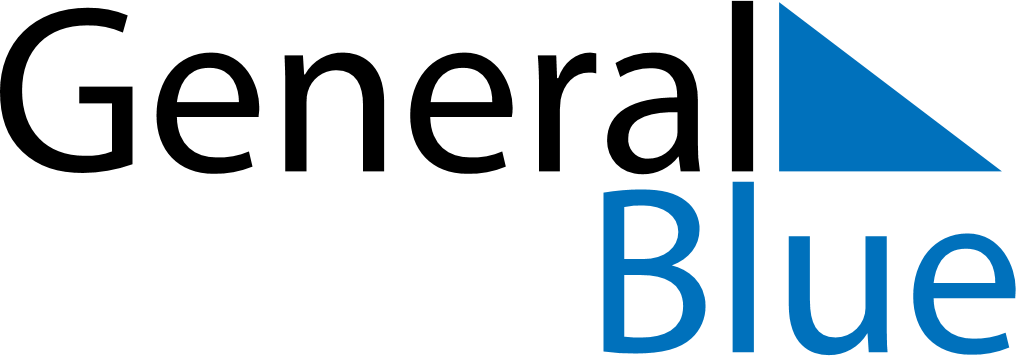 June 2025June 2025June 2025June 2025SwedenSwedenSwedenMondayTuesdayWednesdayThursdayFridaySaturdaySaturdaySunday123456778National DayWhitsun EveWhitsun EvePentecost910111213141415Whit Monday1617181920212122Midsummer EveMidsummer DayMidsummer Day232425262728282930